VJEŽBA – Uzorkovanje i rezultati			Student: _______________________________________Ispunjen PDF dokument naziva: Ime.Prezime_Consort_OZS  i poslati na ibz@mefst.hrZadatak 1. U istraživanju prevalencije prekomjerne tjelesne težine u populaciji Republike Hrvatske korišteni su podaci o indeksu tjelesne mase kod rodilja koje su rodile 2010. godine (podaci o porodima se rutinski prikupljaju od 2001. godine pri Hrvatskom zavodu za javno zdravstvo). Mogu li se rezultati dobiveni na ovom uzorku primijeniti na opću (ukupnu) populaciju? Obrazložite svoj odgovor._______________ ______________________________________________________________________________________________________________________________________________________________________________________________________________________________________________________________________________Zadatak 2. Provedeno je istraživanje o uspjehu u petom razredu osnovne škole one djece koja su rođena u kliničkoj bolničkoj ustanovi (tercijarna razina zdravstvene zaštite), a za vrijeme njihovog poroda javile su se komplikacije i svako je dijete imalo Apgar indeks ispod 5 u prvoj minuti nakon rođenja i ispod 8 u petoj minuti nakon rođenja. Na koju se populaciju mogu poopćiti rezultati ovog istraživanja? _______________________________________________________________________________________________________________________________________________________________________________________________________________Zadatak 3. Kako biste dobili jednostavan slučajan uzorak studenata prve godine OZS-a za potrebe istraživanja prevalencije pušenja cigareta među studentima? _________________________________________________________________________________________________________________________________________________________________________________________________________________________________________________________________________________________________________________________________Zadatak 4. Cilj hipotetskog istraživanja je istražiti postoji li povezanost „minusa“ na tekućem računu i gastritisa. Istraživači su odlučili u istraživanje uključiti korisnike bankarskih usluga banke X koji na određeni datum koriste usluge banke i među njima provesti kratku anketu. Istraživači su predložili nekoliko načina prikupljanja uzorka. Komentirajte svaki od pristupa u uzorkovanju – kako se nazivaju? Načini prikupljanja uzorka su bili:U istraživanje su uključili prvih 100 osoba koje su ušle u banku _________________________________Kako banka pruža različite vrste usluga, istraživači su nasumičnim odabirom jedne vrste usluge uključili samo osobe koje su koristile dotične usluge ____________________________________________________Kako osobe ulaze u banku, istraživači ih zamole da bace kocku. One osobe koje dobiju broj 6 uključit će u istraživanje ______________________________________________________________________________Kako svaka osoba pri ulasku u banku uzima listić s brojem, istraživači će pomoću tablice slučajnih brojeva odabrati 100 brojeva i osobe s tim listićima zamolit će za ispunjavanje kratkog upitnika_____________________________________________________________________Kako svaka osoba pri ulasku u banku uzima listić s brojem, istraživači će u istraživanje uključiti sve osobe s listićem čiji broj završava s neparnim brojem _____________________________________________Nakon što osobe završe s korištenjem usluga banke, istraživači će ih prilikom izlaska iz banke zamoliti da ispune kratki upitnik (one koji to žele) ____________________________________Zadatak 5. U randomiziranom kliničkom pokusu bolesnici s kroničnim zatajenjem srca bili su randomizirani u skupinu koja je imala program tjelesne aktivnosti ili u skupinu bez toga programa. Nakon 3,4 godine smrtnost bolesnika u programu tjelovježbe bila je 18,0%, a onih izvan programa 40,8%. Bolesnici u programu su u 34,0% slučajeva imali neki srčani problem tijekom toga razdoblja, u usporedbi s 75,5% bolesnika izvan programa. Bolesnici u programu su imali 10,0% hospitalizacija zbog kroničnog zatajenja srca, u usporedbi s 28,6% u bolesnika izvan programa. Koliko se bolesnika treba liječiti da bi se spriječio dodatni slučaj za svaki od mjerenih ishoda? Forumle:  ARR = CER – EER   ; NNT = 1/ARRZadatak 6. Izračunajte osjetljivost i specifičnost testa za okultno krvarenje.Osjetljivost:Specifičnost:Zadatak 7. Od navedenih testova za trudnoću koji bi preporučili pacijentu: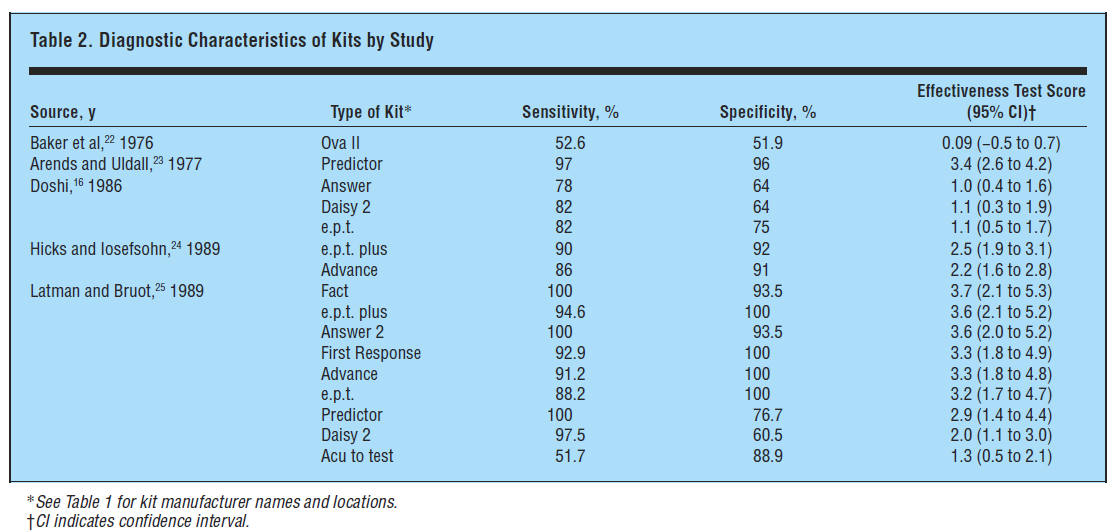 BolestanZdravPozitivan 20180Negativan 101820